3Oakham Town Council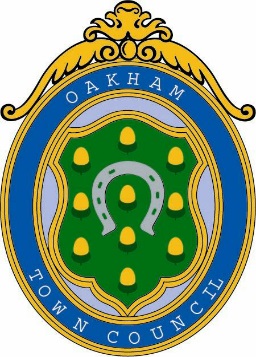 Rol House, Long Row, Oakham, Rutland, LE15 6NL  01572 723627         enquiries@oakhamtowncouncil.gov.ukwww.oakhamtowncouncil.gov.ukMINUTES OF A MEETING OF OAKHAM TOWN COUNCIL’s STAFFING COMMITTEE  HELD ON WEDNESDAY 08 DECEMBER 2021 AT 6.00 P.M. IN THE TOWN COUNCIL CHAMBERSIN ATTENDANCE:	Cllrs:  K. Gilbody, Z. Nealson,  C. Nix, D. Romney & S-A. Wadsworth, ALSO IN ATTENDANCE:	K. Bell (Locum Town Clerk)Cllr Nealson opened the meeting and welcomed all present.12/21 – 01	APOLOGIES AND REASONS FOR ABSENCES: There were none12/21 – 02	DECLARATIONS OF MEMBERS INTERESTS AND APPLICATIONS FOR DISPENSATIONS:  There were none12/21 – 03	EXCLUSION OF PRESS AND PUBLIC:  Following a discussion, it was:RESOLVED:	That the press and public would be excluded from the 			meeting during consideration of the following items on the 			grounds that they related to individuals and the financial 			affairs of particular persons. This information is classed as 			exempt under paragraphs 1, 2 and 3 of 	Schedule 12 			Section 100A of the Local Government Act 1972 (as revised 			by The Local Government 	(Access to Information) (Variation) 		Order 2006).						Unanimous				12/21 – 03.1	Appointment of Town Clerk: Following a 							discussion, it was						RESOLVED:	That the Committee would 									recommend to full council that the 								Contract of Employment as be 									approved. 		Unanimous				12/21 – 03.2	Salary Scale for Deputy Clerk:  Following a 							discussion it 	was:						RESOLVED:	That the Committee would 									recommend to full council that 									the Salary Scale for the Deputy 									Clerk be SCP Band 16-23 									backdated to 01.09.2021.. 											UnanimousThese minutes are not a verbatim report of the meeting. but a summary of discussions and decisions madeChairman:	……………………………………………………	Date:	………………..There being no additional business, the meeting concluded at 6.15 p.m